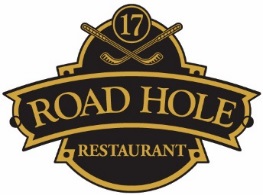 Sunday Lunch MenuStarterSpiced Cauliflower Soup, toasted almondsWhipped Goats Cheese, roasted beetroots, rocket, Balsamic & honey dressingPressed Ham Hough Terrine, piccalilli & toasted briocheMain Course Roast Rib of Scotch Beef, roast potato, roast vegetables & Yorkshire puddingFillet of Loch Awe Sea Trout, cockle risotto, samphire, parsley & coriander oilTomato & Clava Brie Tart, grape chutney & garden saladDessertMacerated Strawberries, cracked black pepper cream, strawberry sorbet & butter tuilleDulcey Chocolate Parfait, pistachio & raspberry sorbet Selection of Scottish Cheeses(£2.00 Supplement)Three Course Lunch £22.50Add a glass of Prosecco £28.50